……………………………………………..(data)WNIOSEK O REALIZACJĘ ZADANIA PUBLICZNEGOW RAMACH INICJATYWY LOKALNEJ……………………………………………………………………………………………………………………………..(nazwa zadania)okres realizacji od …………………………. do ………………………….WNIOSKODAWCA……………………………………………………………………………………..……………………………………………………………………..(nazwa wnioskodawcy tj. organizacji lub grupy inicjatywnej)CZEŚĆ A(wypełnia Wnioskodawca)l. DANE WNIOSKODAWCY - ORGANIZACJI POZARZĄDOWEJ/* PODMIOTU/* JEDNOSTKI  
 ORGANIZACYJNE/*(w przypadku grupy inicjatywnej dołączyć należy listę z adresami czytelnymi podpisami osób tworzących grupę zgodną ze wskazanym wzorem stanowiącym załącznik do niniejszego wniosku)pełna nazwa ……………………………………………………………………………………………………………….……………..……forma prawna …………………………………………………………………………………………………………………………………numer w Krajowym Rejestrze Sądowym lub w innym rejestrze* ………………………………….…………………NIP *………………………………………………………….…., REGON *…………………………………..…………….……………..dokładny adres: miejscowość …………………………………… ul. ………………………………………………….…….…….gmina ………………………………  powiat ………………………………… województwo…………..……………….…………tel. ………………………………………..……  fax ………………………………………………………………………………..…….……e-mail: ………………………………………………………………. http:// ………………………………………………………..….….nazwiska i imiona oraz funkcje/stanowiska osób statutowo upoważnionych do reprezentowania organizacji pozarządowej/* podmiotu/* jednostki organizacyjnej /* w kontaktach zewnętrznych i posiadających zdolność do podejmowania zobowiązań finansowych w imieniu organizacji pozarządowej/ * podmiotu/ * jednostki organizacyjnej*……………………………………………………………………………………..………………….……………………………………………….……………………………………………………………………………………..…………………………………………………………………..……………………………………………………………………………………..…………………………………………………………………..nazwa placówki bezpośrednio wykonującej zadanie, na które organizacja ubiega się o uzyskanie pomocy finansowej……………………………………………………………………………………..………………….……………………………………………….……………………………………………………………………………………..…………………………………………………………………..osoba upoważniona do składania wyjaśnień i uzupełnień dotyczących wniosku (imię i nazwisko oraz nr telefonu kontaktowego)……………………………………………………………………………………..………………….……………………………………………….……………………………………………………………………………………..…………………………………………………………………..II. OPIS ZADANIA REALIZOWANEGO W RAMACH INICJATYWY LOKALNEJNazwa zadania.Cel zadania oraz adresaci.Zakres zadania.Uzasadnienie przydatności inicjatywy dla społeczności lokalnej.Miejsce wykonywania zadania.(szczegółowy opis miejsca lub miejsc realizacji zadania, można dołączyć mapę)Szczegółowy zakres rzeczowy zadania.Określenie spodziewanych efektów realizacji zadania.Dodatkowe informacje istotne dla realizacji zadania.Opis stanu przygotowań do realizacji zadania podjętych przez Wnioskodawcę (ustalenia, dokumentacja, uzyskane zezwolenia).III. KALKULACJA PRZEWIDYWANYCH KOSZTÓW REALIZACJI ZADANIAŚrodki pieniężne potrzebne do realizacji zadania ………………………………………………… zł brutto, w tym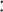 świadczenia pieniężne zadeklarowane przez wnioskodawcę, stanowiące minimum 25 % łącznych szacunkowych kosztów realizacji zadania publicznego ……………………………………………….. zł,wydatki po stronie budżetu Miasta ……………………………………………….. zł.Świadczenia rzeczowe ze strony Wnioskodawcy (jeżeli są deklarowane należy opisać jakie).Rzeczy niezbędne do wykonania zadania, do przekazania przez Miasto Wnioskodawcy na podstawie umowy użyczenia (jeżeli są planowane należy opisać jakie i na jak długo).IV. INNE WYBRANE INFORMACJE DOTYCZĄCE ZADANIAPartnerzy biorący udział w realizacji i zadania.Posiadane rodzaje zasobów rzeczowych (lokalowe, sprzętowe — wraz z informacją o stanie technicznym, inne - ważne z punktu widzenia realizacji zadania).Koszty korzystania z zasobów, o których mowa w pkt. 3 (z podziałem na rodzaje zasobów).Dotychczasowe doświadczenia w realizacji zadań podobne o rodzaju.Informacje na temat dotychczasowych zadań realizowanych we współpracy z administracją publiczną.Dodatkowe uwagi lub informacje Wnioskodawcy.OŚWIADCZENIAOświadczam / my, że:Wszystkie podane we wniosku informacje są zgodne z aktualnym stanem prawnym i faktycznym. Wszystkie informacje podane we wniosku oraz załącznikach są prawdziwe i zgodne z aktualnym stanem prawnym i faktycznym. Z tytułu korzystania z rezultatów realizacji wnioskowanej inicjatywy lokalnej nie będą pobierane opłaty a działania określone w niniejszym wniosku nie są skierowane na osiągnięcie zysku.Zadanie zostanie wykonane przez osoby posiadające odpowiednie uprawnienia które zgodnie z przepisami prawa są niezbędne do jego realizacji.        …………………………………………………………………………………………………………………………………………(podpis osoby upoważnionej lub podpisy osób upoważnionych do składania oświadczeń woli w imieniu
organizacji lub grupy inicjatywnej )Załączniki i ewentualne referencje (niepotrzebne skreślić):Mapa z lokalizacją zadania,Aktualny odpis z rejestru (ważny do 3 miesięcy od daty wystawienia), *Sprawozdanie merytoryczne i finansowe za ostatni rok ,*Upoważnienie do do składania oświadczeń woli w imieniu organizacji lub grupy inicjatywnej **Zgodna z wzorem lista osób stanowiąca grupę inicjatywną**………………………………………………………………………………………………………..………………………………………………………………………………………………………..………………………………………………………………………………………………………..CZEŚĆ BSzacunkowy koszt realizacji zadania (wypełnia komórka organizacyjna/miejska jednostka organizacyjna maj ca współrealizować inicjatyw lokalną).Szacunkowe koszty eksploatacji (o ile wystąpią) obiektu/przedsięwzięcia będącego rezultatem inicjatywy lokalnej (wypełnia komórka organizacyjna/miejska jednostka organizacyjna mająca współrealizować inicjatywę lokalną).Uwagi mogące mieć znaczenie przy ocenie kosztorysu.Poświadczenie złożenia oferty.* dotyczy, jeśli wnioskodawcą jest podmiot inny niż osoba fizyczna** dotyczy, jeśli wnioskodawcą jest grupa inicjatywnaAdnotacje urzędowe (nie wypełniać).Niepotrzebne skreślić ………………………………………………(miejscowość, data)OŚWIADCZENIENiniejszym oświadczam/my, że posiadamy środki finansowe ze źródeł innych niż własne, zapewniające wykonanie zadania publicznego pod nazwą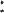 ………………………………………………………………………………………………………………………………………………………………w ramach wniosku o wsparcie inicjatywy lokalnej z dnia …………………………………………………, w wysokości …………………………………… zł (słownie: ……………………………………………………………………………………………………), z następujących źródeł:…………………………………………………………………………………………………………………………………………………………………………………………………………………………………………………………………………………………………………………………………………………………………………………………………………………………………………………………………………………………………………………………………………………………………………………………………………………………………(podpis osoby upoważnionej lub podpisy osób upoważnionych do składania oświadczeń woli w imieniu
organizacji lub grupy inicjatywnej )				…………………………………………(miejscowość, data)OŚWIADCZENIEOświadczam, iż:Wyrażam/y zgodę na przetwarzanie moich/naszych danych osobowych w trakcie prowadzenia w Urzędzie Miasta Sulejówek spraw w zakresie złożonego wniosku w ramach inicjatywy lokalnej, zgodnie z ustawą o ochronie danych osobowych (tekst jednolity Dz. U. z 2018 r. poz. 1000) oraz z realizacją wymogów Rozporządzenia Parlamentu Europejskiego i Rady (UE) 2016/679 z dnia 27 kwietnia 2016 r. w sprawie Ochrony osób fizycznych.Zapoznałem się ze szczegółowymi zasadami przetwarzania Danych osobowych wskazanych we wniosku przez Administratora, tj. Miasto Sulejówek dostępnymi jest na portalu https://www.sulejowek.pl/…………………………………………………………………………………………………………………………………………(podpis wnioskodawcy lub w przypadku organizacji lub grupy inicjatywnej podpis osoby upoważnionej do składania oświadczeń woli w imieniu organizacji lub grupy inicjatywnej)Lp.Wyszczególnienie rodzaju kosztów i sposobu ich kalkulacjiKoszt w złOGÓŁEMLp.Wyszczególnienie rodzaju kosztów i sposobu ich kalkulacjiKoszt w złOGÓŁEM